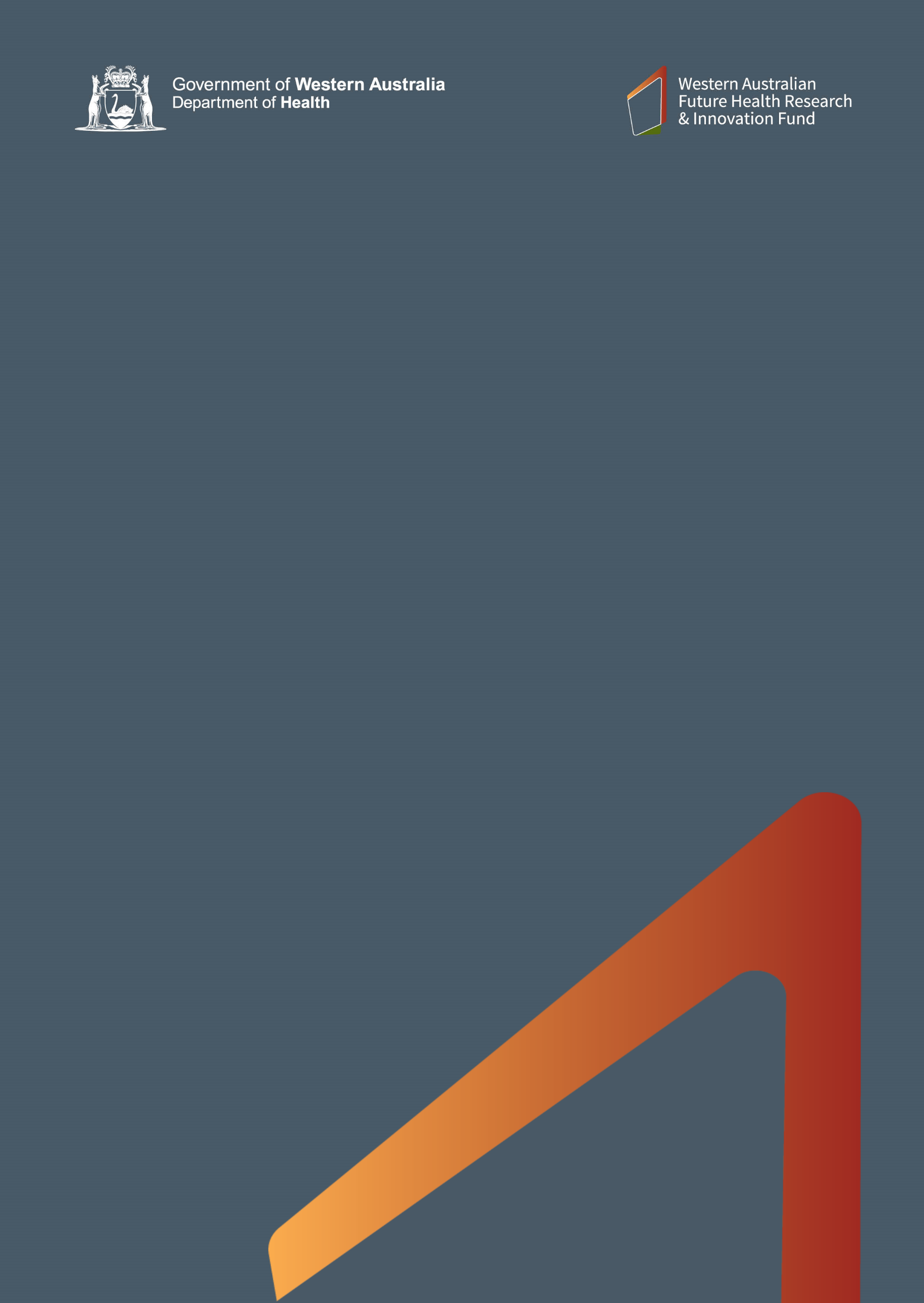 Biobank Interim Support Program 2021Application FormClosing Date: 1.00pm, Tuesday 18 May 2021fhrifund.health.wa.gov.auContentsAPPLICATION INSTRUCTIONS	iAPPLICATION FORM	1Section 1: Applicant Details	1Section 2: Eligibility Checklist	2Section 3: NHMRC Research Grants	3Section 4: Other Research Grants (non-NHMRC)	5Section 5: Total Research Grant Income	6Section 6: PhD Dollar Value Equivalent	7Section 7: Total Research Income	7Section 8: Applicant Declaration	8Section 9: Administering Institution Declaration	9Section 10: Split Grant Details	10Section 11: Funding Source Assessment	11APPLICATION INSTRUCTIONSApplications Close: 1:00pm, Tuesday 18 May 2021LATE APPLICATIONS WILL NOT BE ACCEPTEDCheck with the research administration and finance office at relevant institution(s) for internal deadlinesPlease note: This form was updated on 11 May 2021 to correct an error in the stated calculation for the PhD Dollar Value Equivalent. The PhD Dollar Value Equivalent Sub-Total does not need to be divided by three.Applications are invited in accordance with the conditions described in the Biobank Interim Support Program 2021 Guidelines and Conditions which are available at:  https://fhrifund.health.wa.gov.au/Funding/Current-opportunities/Biobank-Support-2021The Application Form must be typed in Arial font 11 point or larger.Do not submit the ‘Application Instructions’ pages with the ‘Application Form’.Applicants are asked to submit their application through the WA Administering Institution’s research administration office and are responsible for checking internal deadlines.All required administrative sign-offs and approvals must be provided at the time of submission. Electronic signatures and initials are acceptable. The onus is on the Applicant to ensure approval to use an electronic signature/initial has been obtained.Acknowledgment of receipt of application will be provided via e-mail to the research administration office within 2 working days of the closing date.The application is to be emailed to RIO.DOH@health.wa.gov.au as a single Adobe Acrobat PDF or Microsoft Word file, not exceeding 2MBs, including attachments. The application and email subject line should be titled as follows: APPLICANT SURNAME First name – BIOBANK 2021e.g. SMITH John – BIOBANK 2021For queries please contact the Research and Innovation Office (RIO) via email RIO.DOH@health.wa.gov.au.The following notes refer to the completion of specific fields within the form:BIOBANK INTERIM SUPPORT PROGRAM 2021APPLICATION FORMSection 1: Applicant DetailsSection 2: Eligibility ChecklistSection 3: NHMRC Research Grants201820192020Section 3 SummarySUB-TOTAL NHMRC Research Grants 2018 – 2020:				$Section 4: Other Research Grants (non-NHMRC)Provide the following information on a separate page for each grant.Amount of funding received by year:Section 4 SummarySUB-TOTAL Other Research Grants 2018 – 2020: 		$ Section 5: Total Research Grant IncomeTOTAL RESEARCH GRANT INCOME 2018 – 2020:		$ (Add Section 3 Summary + Section 4 Summary) Ensure all totals are correct and do not apply rounding.Section 6: PhD Dollar Value EquivalentProvide the following information on a separate page for each PhD studentTOTAL PHD DOLLAR VALUE EQUIVALENT 2018 – 2020: 	$ (For all students)Ensure the total is correct.Section 7: Total Research IncomeTOTAL RESEARCH INCOME 2018 – 2020:				$ (Add Total under Section 5 and Total under Section 6) Ensure all totals are correct.Section 8: Applicant DeclarationI declare that: The biobank meets the eligibility criteria specified in Section 2 of the Biobank Interim Support Program 2021 Guidelines and Conditions and as declared in Section 2 of this Application Form.I am an appropriate representative of the biobank.I understand that the Department of Health has the final determination on both the eligibility of applications and the amount of funding to be awarded.I agree to abide by the Biobank Interim Support Program 2021 Guidelines and Conditions.I will inform RIO of any changes to the information provided in my application, such as the closure of the biobank, if these changes occur prior to the Biobank Interim Support Program 2021 grant being fully expended.The information supplied by me on this form is complete and correct.Section 9: Administering Institution DeclarationI declare that:I am an appropriate representative of the Administering Institution.The Administering institution is responsible for administering the financial activities of the biobank.The Applicant is an appropriate representative of the biobank.The Administering Institution endorses this application and is willing to administer the Biobank Interim Support Program 2021 grant under the conditions specified in the Biobank Interim Support Program 2021 Guidelines and Conditions.RIO will be notified immediately of any changes to the information provided in this application, such as the closure of the biobank, if these changes occur prior to the Biobank Interim Support Program 2021 grant being fully expended. The Research Grant Income amounts claimed on this Application Form for each calendar year in Sections 3 to 5 are true and correct.The PhD Dollar Value Equivalent amounts claimed on this Application Form in Section 6 are true and correct.The Total Research Income amount claimed on this Application Form in Section 7 is true and correct.Amounts claimed are exclusive of GST.Section 10: Split Grant Details To be completed by one ‘Applicant’ on behalf of all Applicants and a copy attached to each relevant Application to the Biobank Interim Support Program 2021.This section must be provided for each grant where a split has been agreed.  Where multiple grants have been split, this section must be completed for each grant.  Applicant Declaration: I hereby confirm that all the Applicants named above have seen and agreed to the grant split details as specified above.Section 11: Funding Source Assessment To be completed by the Applicant if a grant funding source is not listed in the Guidelines and Conditions Appendix A and assessment of eligibility for Biobank Interim Support Program 2021 purposes is required. The Department of Health has final determination regarding eligibility of funding sources.* Statement of Compliance Instructions:“Yes/No” responses are insufficient. Please explain fully how each criterion is met.Documents produced by the Funding Organisation in relation to the relevant Grant Funding Scheme, which support each Statement of Compliance, must be provided.  The documents must include:Application submission guidelines (including eligibility criteria and any restrictions).Application selection process (including composition of peer-review panel).  Applicant Declaration:The information provided is accurate and complete.YearSections 3 and 4: Ensure grant income is claimed in the year that the grant income was received by the researcher for a project/study based on or using samples and/or associated data from the biobank.  Section 6: Ensure the correct years are stated for PhD students undertaking a doctorate degree between the nominated years 2018 and 2020.Research Centre/DepartmentIndicate the relevant research centre and department (if applicable), e.g. Psychology-UWA, Lions Eye Institute.Grant IncomeEnsure this reflects the amount actually received in the relevant year and is not the total amount of a grant, which may extend over several years.  Do not include interest earned or other income not relevant to the funding agency.Research grants from overseas must be converted to AU$ at the exchange rate that applied at the time the funds were received. All amounts must be exclusive of GST.Split GrantIf a research grant being claimed for the Biobank Interim Support Program 2021 is based on or uses samples and/or associated data from more than one biobank that is applying to this Program, then Applicants from the relevant biobanks must determine which of the biobanks will count the research grant income in their application.If a grant is split, indicate “Y” in the Application Form Section 3 and 4 and ensure Application Form Section 10 is provided for that grant as evidence of agreement. TitleFirst name, SURNAMEPositionBiobank TitlePostal AddressEmail AddressBiobank Description(Nature and purpose of the biobank)Administering Institution(Institution that will receive the funding)Administering InstitutionPostal Address(If different to the biobank)Administering InstitutionEmail Address(If different to the biobank)Biobank Eligibility Criteria ChecklistBiobank Eligibility Criteria ChecklistYes1.The biobank named in this Application Form is an established biobank in accordance with the NHMRC definition (see Guidelines and Conditions Section 1) and is located in WA.2.The samples and associated data are available for current and future health and medical research use, including use by researchers not directly involved in the collection and maintenance of the biobank.3.The biobank has outward facing public engagement with consumers and the community that provides information about the biobank studies and activities.4.The biobank involves PhD students who have projects/studies based on or using the biobank’s samples and/or associated data.5.The biobank has Total Research Income of $1,000,000 or more in the three calendar years 2018 to 2020 and this is declared in sections 3 - 6 of this Application Form.Grant Funding SchemeChief / Principal InvestigatorResearch Centre/DepartmentNHMRC Grant ID Number2018 Grant Income(AU $)Split Grant(Y/N)TotalGrant Funding SchemeChief / Principal InvestigatorResearch Centre/DepartmentNHMRC Grant ID Number2019 Grant Income(AU $)Split Grant(Y/N)TotalGrant Funding SchemeChief / Principal InvestigatorResearch Centre/DepartmentNHMRC Grant ID Number2020 Grant Income(AU $)Split Grant(Y/N)TotalGrant Project TitleFunding Organisation Grant ID NumberFunding OrganisationGrant Funding SchemeChief/Principal InvestigatorCountry in which Organisation is basedResearch Centre/DepartmentYearGrantIncome(foreign currency)GrantIncome(AU $)Split Grant(Y/N)201820192020TotalIs this health or medical research?If this is not clear from the Grant Project Title, please provide a copy of the research project aims.Yes  /  NoIs the Funding Source listed in the Guidelines and Conditions Appendix A (ACGR list or DoH approved list)?If the funding source is not listed in Appendix A, then Section 11 - Funding Source Assessment must be provided with this application.ACGR list /   DoH approved list /  Not listedPhD students who conducted research based on or using samples and/or associated data from the biobankPhD students who conducted research based on or using samples and/or associated data from the biobankFirst Name, SURNAMEAdministering InstitutionSupervisor(s)Project TitleBrief explanation of how the PhD project is based on or uses samples and/or associated data from the biobankYear PhD CommencedAdvise which years (2018, 2019 and/or 2020) the student was a PhD student, noting that only the first three years of the PhD term may be countedFTE (full-time equals 1 FTE)PhD Student Sub-Total ($30,000 × number of relevant years between 2018 and 2020 × FTE)First Name, SURNAMESignatureDateFirst Name, SURNAMEPositionAdministering InstitutionABNTelephone NumberEmail AddressSignatureDateNHMRC Grant?Yes / NoFunding Organisation Grant IDGrant Project Title2018ApplicantApplicantApplicant$ AmountTotal:Total:Total:20192019ApplicantApplicantApplicant$ AmountTotal:Total:Total:2020202020202020ApplicantApplicantApplicant$ AmountTotal:Total:Total:First Name, SURNAMEPositionInstitutionSignatureDateFunding OrganisationGrant Funding SchemeEligibility CriteriaStatement of Compliance*Open to national or international applicantsCompetitive selection process; including national or international scientific peer-reviewFirst Name, SURNAMESignatureDate